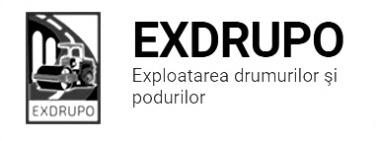 Notă informativăcu privire la lucrările de întreţinere şi salubrizare a infrastructuriisect. Centru (8 muncitori): executate 14.07.2020:Salubrizare manuală: șos. Hîncești – 1 cursă.Ridicare fîntîni la cotă: str. Testimiţeanu – 2 buc.Amenajarea fundației în pietriș: str. Testimiţeanu – 66 tn.Dezbater beton: str. Testimiţeanu – 2 m3.Amenajarea sol: str. Testimiţeanu – 200 m2.Amenajarea nisip: str. Testimiţeanu – 11 tn.Săpătură manuală: str. Testimiţeanu – 1,5 m3.Montare pavaj: str. Testimiţeanu – 16 m2. planificate 15.07.2020:Amenajarea beton asfaltic, decapare borduri, amenajarea pietriș: str. Testimițeanu. sect. Buiucani (7 muncitori): 	executate 14.07.2020:Excavarea/transportarea beton uzat: str. Pelivan – 14 curse, (6 Kamaz, 8 Zil).Amenajarea fundației în pietriș: str. Pelivan – 23,4 tn.executate 14.07-15.07.2020 (în nopate):Salubrizarea mecanizată în noapte: str. Columna, str. Dosoftei, str. Bodoni, bd. Ştefan cel Mare, str. Bucureşti, P.M.A.N., str. 31 August, str. Iorga, str. M. Cibotari.planificate 15.07.2020:Demontare/evacuare beton asfaltic uzat, pregătirea fundației, compactarea fundației pentru trotuar: str. Pelivan. sect. Rîşcani (10 muncitori):executate 14.07.2020:Încărcare asfalt frezat manual: str. M. Costin – 2 curse (remorcă).Demolarea betonului asfaltic: str. M. Costin – 2,5 m3.Gunoi manual: str. Petricani – 1 cursă, Zil.Demolare fîntîni: str. M. Costin – 6 buc.Ridicare fîntîni la cotă: str. M. Costin – 6 buc.Salubrizarea mecanizată în zi: str. Albişoara, str. C. Moşilor, str. Doina, str. Socoleni, str. Ceucari, str. Studenţilor, str. Dimo, str. Florilor.executate 14.07-15.07.2020 (în nopate):Salubrizarea mecanizată în noapte: str. Petricani, Calea Orheiului-4 borduri, str. Al. Russo, str. Kiev, bd. Renaşterii, str. Gr. Vieru, str. C. Tănase, str. P. Rareș, str. Bodoni, str. Puşkin.  planificate 15.07.2020:Demolarea receptoare, ridicare receptoare la cotă, amenajarea fundației în pietriș, gunoi manual: str. M. Costin. sect. Botanica (7 muncitori):executate 14.07.2020:Amenajarea asfalt, trotuar: str. N. Zelinski – 85 tn.Amenajarea asfalt: str. D. Alligheri  – 65 tn.Salubrizarea mecanizată în zi: şos. Munceşti, str. Gr. Botanică, str. Independenței, str. Sarmizeghetusa, str. Trandafirilor, str. Valea Crucii, str. Grenoble.executate 14.07-15.07.2020 (în nopate):Salubrizare mecanizată în noapte: nod rutier şos. Munceşti, bd. Dacia, Viaduct, str. Burebista, bd. Cuza Vodă, str. Independenţei, str. Teilor, str. Hr. Botev, str. Zelinschi, str. Titulescu, bd. Traian, str. Belgrad, str. Brîncuşi, str. Butucului.planificate 15.07.2020:Amenajarea strat de egalizare: str. D. Aligheri.sect. Ciocana (8 muncitori): executate 14.07.2020:Gunoi manual: str. Otovasca – 1 cursă.Construirea trotuar: str. Otovasca, 21 V – 60 m2.Aenajarea pietriș: str. Otovasca, 21 V – 35 tn.Excavarea/transportarea gunoi: Alee Mircea cel Bătrîn – 9 curse, Kamaz.             Pregătirea fundației: Alee Mircea cel Bătrîn – 20 ml.             Compactare manuală: Alee Mircea cel Bătrîn – 100 ml.             Încărcarea manuală: Alee Mircea cel Bătrîn – 2,7 tn.             L.S.A. – injectare parte carosabilă: noapte – str. Bucovina, zi – str. M. Manole.             executate 14.07-15.07.2020 (în nopate):Salubrizarea mecanizată în zi: str. Meşterul Manole – 4 borduri, str. Sargidava, str. Sadoveanu, str. M. Drăgan, str. Voluntarilor.planificate 15.07.2020:Gunoi manual: str. M. Spătaru. Construire trotuar: Aleea Mircea cel Bătrîn. sect. OCR (15 muncitori):executate 14.07-15.07.2020 (în nopate):Marcaj longitudinal: bd. Decebal – 780 m2.Marcaj transversal: str. Lunca Bîcului – 120 m2.planificate 15.07.2020:Marcaj rutier.sect. 7 (4 muncitori):executate 14.07.2020:Curățarea canalizării pluviale: str. Sarmiseghetusa – 36 receptoare.                                                 str. Titulescu, 68 – 4 receptoare.   Verificarea rețelei inginerești cu sistem video: str. Columna-str. M. Viteazu, str. H. Coandă, str. Bodoni-str. Varlaam, str. V. Alecsandri-str. Varlaam.   Gunoi manual – 1 cursă.Curășarea canal pluvial: str. Industrială.                                               planificate 15.07.2020:Repararea colector: str. G. Latină.  Curățarea canalizării pluviale: str. M. Manole.  sect. 8 (8 muncitori):executate 14.07.2020:Săpătură mecanizată: bd. Moscova – 40 m3.  Amenajarea fundației în pietriș: bd. Moscova – 24 tn.  Transport gunoi: bd. Moscova – 4 curse.  Montare pavaj: bd. Moscova – 144 m2.  planificate 15.07.2020:Construire trotuar în pavaj: bd. Moscova.Măsurile întreprinse pentru prevenirea răspîndirii Covid-19:Toate unităţile de trasport sunt dezinfectate la începutul şi la sfîrşitul programului de lucru;Muncitorilor este verificată starea de sănătate de către medicul întreprinderii;Muncitorii sunt echipaţii cu:mască de protecţie;mănuşi de protecţi;dezinfectant.Inginer SP                                                         I. Rusu